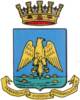 						ENTE  DESTINATARIO						Al Comune di AugustaII SETTORE SERVIZI DEMOGRAFICI, TRIBUTARI E LEGALI4° Servizio Gestione IMU-TARIDICHIARAZIONE SOSTITUTIVA DI CERTIFICAZIONE(Artt. 46 del D.P.R. 28 dicembre 2000, n.445 – Testo Unico delle disposizioni legislative e regolamentari in materia di documentazione amministrativa)Il/La sottoscritto/a,Cognome …………………………………………………………………..…… Nome………………………………………….…….……..Residente in……………………………………………. Via ………………………………………………………………… n.c. ……….…Comune………………………………………… CAP……………………..………………….…………....Codice Fiscale………………………………………………………………………………….……………Recapito telefonico ……………………………………. E-mail….…………………………………….….……………………………..Intestatario dell'utenza Ta.Ri. (da compilare solo se diverso dal richiedente):Via ………………………………………………………………………………… n.c. …………….……...Comune……………………………………………….………………CAP…………………….….….……sotto la sua personale responsabilità, consapevole delle sanzioni penali previste nel caso di dichiarazioni non veritiere e falsità negli atti, richiamate dall’art. 46 e 47.D.P.R. 445/2000, consapevole che in caso di dichiarazioni non veritiere verranno applicate le sanzioni penali previste e la decadenza dal beneficio ottenuto (artt. 76 e 75 D.P.R. n° 445 del 28/12/2000), sotto la sua personale responsabilità,DICHIARAche l’immobile oggetto della richiesta di riduzione, sito all’indirizzo sopra indicato è iscritto regolarmente al ruolo per il pagamento della relativa Ta.Ri. e che, in relazione al pagamento della stessa, il dichiarante non ha alcun insoluto pregresso;di aver letto e di approvare le norme del Regolamento dell’Albo Comunale Compostatori;di essere a conoscenza delle modalità di utilizzo e di saper utilizzare in modo corretto la compostiera, conformemente alle prescrizioni del Regolamento dell’Albo Comunale Compostatori e alle indicazioni fornite durante i corsi obbligatori organizzati dal Comune di Augusta;di collocare la compostiera ad una distanza di almeno metri 2 dal confine di proprietà (per distanze inferiori è necessario l’assenso del confinante);di non conferire la frazione organica del rifiuto urbano al servizio pubblico di raccolta .Data ……………….……………………..                  FIRMATO_______________________________I dati personali contenuti in questo modulo verranno utilizzati dall’Ufficio referente per la gestione ed il controllo delle attrezzature in affidamento. Si autorizza pertanto al trattamento dei propri dati personali per le finalità sopra indicate secondo la Legge sulla Privacy n.196/2003